CURRICULUM VITAE 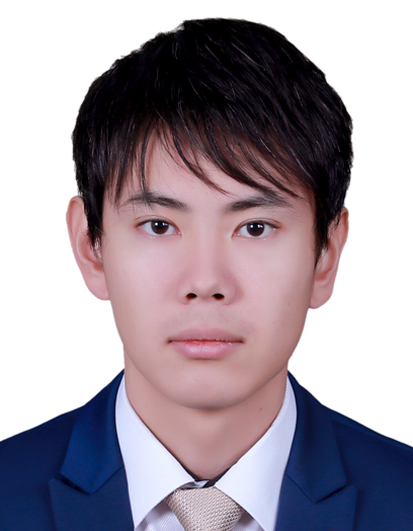 PERSONAL INFORMATIONName						: Yuki Yuki.316140@2freemail.com Date of Birth					: 26/07/1988Marital Status				: SingleNationality					: JapanEDUCATION2014-2017Master Degree in Manouba University, معهد الصحافة و علوم الأخبار, L’Institut de la Presse et des Sciences de l’Information, Specialty of Journalism Writing and Electronic, in Tunisia2011-2013Meiji University Graduate School of Political Science and Economics, Master’s Degree Program of Political Science, in Japan2007-2011Meiji University, Department of History and Geography, Specialty of Geography, in JapanPROFESSIONAL EXPERIENCE:2016 September – 2017 March, Global Customer Support Executive - Kuoni, GTA Travel, Dubai Office GTA Travel is a Wholesales Company of B to B business in the tourism sector. The main functions of this company are to purchase hotel rooms, transfer service, sight-seeing, tour guide and so on from suppliers and sell those services for travel agents in the world. My role in this company was to solve difficulties of travelers like hotel quality complain, no reservation issue, direct charge by mistake, miss meet with driver and so on. In particularly, I had handled on the road issues. When the business partners like hotel, supplier, travel agent and traveler contact us by telephone and E-mail to complain their problems, we must immediately provide their requirements. Once we got an issue, we record it on Sales Force in order to share it with our Team.DUTIESSolving on the road issuesConfirming hotel bookingHandling telephone from supplier, agent and guestReplying to E-mailRelocating guest who cannot be accommodated by original hotelRaising each issue on Sales Force and sharing it with colleaguesNegotiating with hotel to be refunded for problems of booking, quality complain and direct charge from guest by mistakeRefund procedure to the agentContacting supplier in miss meet caseRequesting to hotel for guest’s needQUALIFICATIONS2014Certificate of French Language, DELF B22013High School Teacher’s Superior Certificate of Civics, in Japan2012        High School Teacher’s Certificate of History and Geography, in Japan